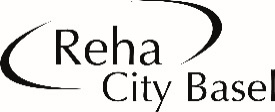 Verordnung zur ambulanten TherapieRehaCity BaselCentralbahnstrasse 20CH-4051 BaselTelefon 	+41 (0)61 836 59 10E-Mail	info@rehacity.ch	www.rehacity.chVerordnung zur ambulanten TherapieRehaCity BaselCentralbahnstrasse 20CH-4051 BaselTelefon 	+41 (0)61 836 59 10E-Mail	info@rehacity.ch	www.rehacity.chVerordnung zur ambulanten TherapieRehaCity BaselCentralbahnstrasse 20CH-4051 BaselTelefon 	+41 (0)61 836 59 10E-Mail	info@rehacity.ch	www.rehacity.chVerordnung zur ambulanten TherapieRehaCity BaselCentralbahnstrasse 20CH-4051 BaselTelefon 	+41 (0)61 836 59 10E-Mail	info@rehacity.ch	www.rehacity.chVerordnung zur ambulanten TherapieRehaCity BaselCentralbahnstrasse 20CH-4051 BaselTelefon 	+41 (0)61 836 59 10E-Mail	info@rehacity.ch	www.rehacity.chVerordnung zur ambulanten TherapieRehaCity BaselCentralbahnstrasse 20CH-4051 BaselTelefon 	+41 (0)61 836 59 10E-Mail	info@rehacity.ch	www.rehacity.chVerordnung zur ambulanten TherapieRehaCity BaselCentralbahnstrasse 20CH-4051 BaselTelefon 	+41 (0)61 836 59 10E-Mail	info@rehacity.ch	www.rehacity.chVerordnung zur ambulanten TherapieRehaCity BaselCentralbahnstrasse 20CH-4051 BaselTelefon 	+41 (0)61 836 59 10E-Mail	info@rehacity.ch	www.rehacity.chVerordnung zur ambulanten TherapieRehaCity BaselCentralbahnstrasse 20CH-4051 BaselTelefon 	+41 (0)61 836 59 10E-Mail	info@rehacity.ch	www.rehacity.chVerordnung zur ambulanten TherapieRehaCity BaselCentralbahnstrasse 20CH-4051 BaselTelefon 	+41 (0)61 836 59 10E-Mail	info@rehacity.ch	www.rehacity.chVerordnung zur ambulanten TherapieRehaCity BaselCentralbahnstrasse 20CH-4051 BaselTelefon 	+41 (0)61 836 59 10E-Mail	info@rehacity.ch	www.rehacity.chVerordnung zur ambulanten TherapieRehaCity BaselCentralbahnstrasse 20CH-4051 BaselTelefon 	+41 (0)61 836 59 10E-Mail	info@rehacity.ch	www.rehacity.chVerordnung zur ambulanten TherapieRehaCity BaselCentralbahnstrasse 20CH-4051 BaselTelefon 	+41 (0)61 836 59 10E-Mail	info@rehacity.ch	www.rehacity.chVerordnung zur ambulanten TherapieRehaCity BaselCentralbahnstrasse 20CH-4051 BaselTelefon 	+41 (0)61 836 59 10E-Mail	info@rehacity.ch	www.rehacity.chVerordnung zur ambulanten TherapieRehaCity BaselCentralbahnstrasse 20CH-4051 BaselTelefon 	+41 (0)61 836 59 10E-Mail	info@rehacity.ch	www.rehacity.chVerordnung zur ambulanten TherapieRehaCity BaselCentralbahnstrasse 20CH-4051 BaselTelefon 	+41 (0)61 836 59 10E-Mail	info@rehacity.ch	www.rehacity.chVerordnung zur ambulanten TherapieRehaCity BaselCentralbahnstrasse 20CH-4051 BaselTelefon 	+41 (0)61 836 59 10E-Mail	info@rehacity.ch	www.rehacity.chVerordnung zur ambulanten TherapieRehaCity BaselCentralbahnstrasse 20CH-4051 BaselTelefon 	+41 (0)61 836 59 10E-Mail	info@rehacity.ch	www.rehacity.chVerordnung zur ambulanten TherapieRehaCity BaselCentralbahnstrasse 20CH-4051 BaselTelefon 	+41 (0)61 836 59 10E-Mail	info@rehacity.ch	www.rehacity.chVerordnung zur ambulanten TherapieRehaCity BaselCentralbahnstrasse 20CH-4051 BaselTelefon 	+41 (0)61 836 59 10E-Mail	info@rehacity.ch	www.rehacity.chVerordnung zur ambulanten TherapieRehaCity BaselCentralbahnstrasse 20CH-4051 BaselTelefon 	+41 (0)61 836 59 10E-Mail	info@rehacity.ch	www.rehacity.chVerordnung zur ambulanten TherapieRehaCity BaselCentralbahnstrasse 20CH-4051 BaselTelefon 	+41 (0)61 836 59 10E-Mail	info@rehacity.ch	www.rehacity.chambulante Behandlung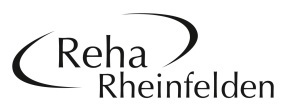 ambulante Behandlungambulante Behandlungambulante Behandlungambulante Behandlungambulante Behandlungambulante Behandlungambulante Behandlungambulante Behandlungambulante BehandlungVerordnung zur ambulanten TherapieRehaCity BaselCentralbahnstrasse 20CH-4051 BaselTelefon 	+41 (0)61 836 59 10E-Mail	info@rehacity.ch	www.rehacity.chVerordnung zur ambulanten TherapieRehaCity BaselCentralbahnstrasse 20CH-4051 BaselTelefon 	+41 (0)61 836 59 10E-Mail	info@rehacity.ch	www.rehacity.chVerordnung zur ambulanten TherapieRehaCity BaselCentralbahnstrasse 20CH-4051 BaselTelefon 	+41 (0)61 836 59 10E-Mail	info@rehacity.ch	www.rehacity.chVerordnung zur ambulanten TherapieRehaCity BaselCentralbahnstrasse 20CH-4051 BaselTelefon 	+41 (0)61 836 59 10E-Mail	info@rehacity.ch	www.rehacity.chVerordnung zur ambulanten TherapieRehaCity BaselCentralbahnstrasse 20CH-4051 BaselTelefon 	+41 (0)61 836 59 10E-Mail	info@rehacity.ch	www.rehacity.chVerordnung zur ambulanten TherapieRehaCity BaselCentralbahnstrasse 20CH-4051 BaselTelefon 	+41 (0)61 836 59 10E-Mail	info@rehacity.ch	www.rehacity.chVerordnung zur ambulanten TherapieRehaCity BaselCentralbahnstrasse 20CH-4051 BaselTelefon 	+41 (0)61 836 59 10E-Mail	info@rehacity.ch	www.rehacity.chVerordnung zur ambulanten TherapieRehaCity BaselCentralbahnstrasse 20CH-4051 BaselTelefon 	+41 (0)61 836 59 10E-Mail	info@rehacity.ch	www.rehacity.chVerordnung zur ambulanten TherapieRehaCity BaselCentralbahnstrasse 20CH-4051 BaselTelefon 	+41 (0)61 836 59 10E-Mail	info@rehacity.ch	www.rehacity.chVerordnung zur ambulanten TherapieRehaCity BaselCentralbahnstrasse 20CH-4051 BaselTelefon 	+41 (0)61 836 59 10E-Mail	info@rehacity.ch	www.rehacity.chVerordnung zur ambulanten TherapieRehaCity BaselCentralbahnstrasse 20CH-4051 BaselTelefon 	+41 (0)61 836 59 10E-Mail	info@rehacity.ch	www.rehacity.chIntensive ambulante RehabilitationIntensive ambulante RehabilitationIntensive ambulante RehabilitationIntensive ambulante RehabilitationIntensive ambulante RehabilitationIntensive ambulante RehabilitationIntensive ambulante RehabilitationIntensive ambulante RehabilitationIntensive ambulante RehabilitationIntensive ambulante RehabilitationVerordnung zur ambulanten TherapieRehaCity BaselCentralbahnstrasse 20CH-4051 BaselTelefon 	+41 (0)61 836 59 10E-Mail	info@rehacity.ch	www.rehacity.chVerordnung zur ambulanten TherapieRehaCity BaselCentralbahnstrasse 20CH-4051 BaselTelefon 	+41 (0)61 836 59 10E-Mail	info@rehacity.ch	www.rehacity.chVerordnung zur ambulanten TherapieRehaCity BaselCentralbahnstrasse 20CH-4051 BaselTelefon 	+41 (0)61 836 59 10E-Mail	info@rehacity.ch	www.rehacity.chVerordnung zur ambulanten TherapieRehaCity BaselCentralbahnstrasse 20CH-4051 BaselTelefon 	+41 (0)61 836 59 10E-Mail	info@rehacity.ch	www.rehacity.chVerordnung zur ambulanten TherapieRehaCity BaselCentralbahnstrasse 20CH-4051 BaselTelefon 	+41 (0)61 836 59 10E-Mail	info@rehacity.ch	www.rehacity.chVerordnung zur ambulanten TherapieRehaCity BaselCentralbahnstrasse 20CH-4051 BaselTelefon 	+41 (0)61 836 59 10E-Mail	info@rehacity.ch	www.rehacity.chVerordnung zur ambulanten TherapieRehaCity BaselCentralbahnstrasse 20CH-4051 BaselTelefon 	+41 (0)61 836 59 10E-Mail	info@rehacity.ch	www.rehacity.chVerordnung zur ambulanten TherapieRehaCity BaselCentralbahnstrasse 20CH-4051 BaselTelefon 	+41 (0)61 836 59 10E-Mail	info@rehacity.ch	www.rehacity.chVerordnung zur ambulanten TherapieRehaCity BaselCentralbahnstrasse 20CH-4051 BaselTelefon 	+41 (0)61 836 59 10E-Mail	info@rehacity.ch	www.rehacity.chVerordnung zur ambulanten TherapieRehaCity BaselCentralbahnstrasse 20CH-4051 BaselTelefon 	+41 (0)61 836 59 10E-Mail	info@rehacity.ch	www.rehacity.chVerordnung zur ambulanten TherapieRehaCity BaselCentralbahnstrasse 20CH-4051 BaselTelefon 	+41 (0)61 836 59 10E-Mail	info@rehacity.ch	www.rehacity.chDomizilbehandlungDomizilbehandlungDomizilbehandlungDomizilbehandlungDomizilbehandlungDomizilbehandlungDomizilbehandlungDomizilbehandlungDomizilbehandlungDomizilbehandlungVerordnung zur ambulanten TherapieRehaCity BaselCentralbahnstrasse 20CH-4051 BaselTelefon 	+41 (0)61 836 59 10E-Mail	info@rehacity.ch	www.rehacity.chVerordnung zur ambulanten TherapieRehaCity BaselCentralbahnstrasse 20CH-4051 BaselTelefon 	+41 (0)61 836 59 10E-Mail	info@rehacity.ch	www.rehacity.chVerordnung zur ambulanten TherapieRehaCity BaselCentralbahnstrasse 20CH-4051 BaselTelefon 	+41 (0)61 836 59 10E-Mail	info@rehacity.ch	www.rehacity.chVerordnung zur ambulanten TherapieRehaCity BaselCentralbahnstrasse 20CH-4051 BaselTelefon 	+41 (0)61 836 59 10E-Mail	info@rehacity.ch	www.rehacity.chVerordnung zur ambulanten TherapieRehaCity BaselCentralbahnstrasse 20CH-4051 BaselTelefon 	+41 (0)61 836 59 10E-Mail	info@rehacity.ch	www.rehacity.chVerordnung zur ambulanten TherapieRehaCity BaselCentralbahnstrasse 20CH-4051 BaselTelefon 	+41 (0)61 836 59 10E-Mail	info@rehacity.ch	www.rehacity.chVerordnung zur ambulanten TherapieRehaCity BaselCentralbahnstrasse 20CH-4051 BaselTelefon 	+41 (0)61 836 59 10E-Mail	info@rehacity.ch	www.rehacity.chVerordnung zur ambulanten TherapieRehaCity BaselCentralbahnstrasse 20CH-4051 BaselTelefon 	+41 (0)61 836 59 10E-Mail	info@rehacity.ch	www.rehacity.chVerordnung zur ambulanten TherapieRehaCity BaselCentralbahnstrasse 20CH-4051 BaselTelefon 	+41 (0)61 836 59 10E-Mail	info@rehacity.ch	www.rehacity.chVerordnung zur ambulanten TherapieRehaCity BaselCentralbahnstrasse 20CH-4051 BaselTelefon 	+41 (0)61 836 59 10E-Mail	info@rehacity.ch	www.rehacity.chVerordnung zur ambulanten TherapieRehaCity BaselCentralbahnstrasse 20CH-4051 BaselTelefon 	+41 (0)61 836 59 10E-Mail	info@rehacity.ch	www.rehacity.chVerordnung zur ambulanten TherapieRehaCity BaselCentralbahnstrasse 20CH-4051 BaselTelefon 	+41 (0)61 836 59 10E-Mail	info@rehacity.ch	www.rehacity.chVerordnung zur ambulanten TherapieRehaCity BaselCentralbahnstrasse 20CH-4051 BaselTelefon 	+41 (0)61 836 59 10E-Mail	info@rehacity.ch	www.rehacity.chVerordnung zur ambulanten TherapieRehaCity BaselCentralbahnstrasse 20CH-4051 BaselTelefon 	+41 (0)61 836 59 10E-Mail	info@rehacity.ch	www.rehacity.chVerordnung zur ambulanten TherapieRehaCity BaselCentralbahnstrasse 20CH-4051 BaselTelefon 	+41 (0)61 836 59 10E-Mail	info@rehacity.ch	www.rehacity.chVerordnung zur ambulanten TherapieRehaCity BaselCentralbahnstrasse 20CH-4051 BaselTelefon 	+41 (0)61 836 59 10E-Mail	info@rehacity.ch	www.rehacity.chVerordnung zur ambulanten TherapieRehaCity BaselCentralbahnstrasse 20CH-4051 BaselTelefon 	+41 (0)61 836 59 10E-Mail	info@rehacity.ch	www.rehacity.chVerordnung zur ambulanten TherapieRehaCity BaselCentralbahnstrasse 20CH-4051 BaselTelefon 	+41 (0)61 836 59 10E-Mail	info@rehacity.ch	www.rehacity.chVerordnung zur ambulanten TherapieRehaCity BaselCentralbahnstrasse 20CH-4051 BaselTelefon 	+41 (0)61 836 59 10E-Mail	info@rehacity.ch	www.rehacity.chVerordnung zur ambulanten TherapieRehaCity BaselCentralbahnstrasse 20CH-4051 BaselTelefon 	+41 (0)61 836 59 10E-Mail	info@rehacity.ch	www.rehacity.chVerordnung zur ambulanten TherapieRehaCity BaselCentralbahnstrasse 20CH-4051 BaselTelefon 	+41 (0)61 836 59 10E-Mail	info@rehacity.ch	www.rehacity.chVerordnung zur ambulanten TherapieRehaCity BaselCentralbahnstrasse 20CH-4051 BaselTelefon 	+41 (0)61 836 59 10E-Mail	info@rehacity.ch	www.rehacity.chVerordnung zur ambulanten TherapieRehaCity BaselCentralbahnstrasse 20CH-4051 BaselTelefon 	+41 (0)61 836 59 10E-Mail	info@rehacity.ch	www.rehacity.chVerordnung zur ambulanten TherapieRehaCity BaselCentralbahnstrasse 20CH-4051 BaselTelefon 	+41 (0)61 836 59 10E-Mail	info@rehacity.ch	www.rehacity.chVerordnung zur ambulanten TherapieRehaCity BaselCentralbahnstrasse 20CH-4051 BaselTelefon 	+41 (0)61 836 59 10E-Mail	info@rehacity.ch	www.rehacity.chVerordnung zur ambulanten TherapieRehaCity BaselCentralbahnstrasse 20CH-4051 BaselTelefon 	+41 (0)61 836 59 10E-Mail	info@rehacity.ch	www.rehacity.chVerordnung zur ambulanten TherapieRehaCity BaselCentralbahnstrasse 20CH-4051 BaselTelefon 	+41 (0)61 836 59 10E-Mail	info@rehacity.ch	www.rehacity.chVerordnung zur ambulanten TherapieRehaCity BaselCentralbahnstrasse 20CH-4051 BaselTelefon 	+41 (0)61 836 59 10E-Mail	info@rehacity.ch	www.rehacity.chVerordnung zur ambulanten TherapieRehaCity BaselCentralbahnstrasse 20CH-4051 BaselTelefon 	+41 (0)61 836 59 10E-Mail	info@rehacity.ch	www.rehacity.chVerordnung zur ambulanten TherapieRehaCity BaselCentralbahnstrasse 20CH-4051 BaselTelefon 	+41 (0)61 836 59 10E-Mail	info@rehacity.ch	www.rehacity.chVerordnung zur ambulanten TherapieRehaCity BaselCentralbahnstrasse 20CH-4051 BaselTelefon 	+41 (0)61 836 59 10E-Mail	info@rehacity.ch	www.rehacity.chVerordnung zur ambulanten TherapieRehaCity BaselCentralbahnstrasse 20CH-4051 BaselTelefon 	+41 (0)61 836 59 10E-Mail	info@rehacity.ch	www.rehacity.chVerordnung zur ambulanten TherapieRehaCity BaselCentralbahnstrasse 20CH-4051 BaselTelefon 	+41 (0)61 836 59 10E-Mail	info@rehacity.ch	www.rehacity.chWir melden folgende Patientin / folgenden Patienten an:Wir melden folgende Patientin / folgenden Patienten an:Wir melden folgende Patientin / folgenden Patienten an:Wir melden folgende Patientin / folgenden Patienten an:Wir melden folgende Patientin / folgenden Patienten an:Wir melden folgende Patientin / folgenden Patienten an:Wir melden folgende Patientin / folgenden Patienten an:Wir melden folgende Patientin / folgenden Patienten an:Wir melden folgende Patientin / folgenden Patienten an:Wir melden folgende Patientin / folgenden Patienten an:Wir melden folgende Patientin / folgenden Patienten an:Wir melden folgende Patientin / folgenden Patienten an:Wir melden folgende Patientin / folgenden Patienten an:Wir melden folgende Patientin / folgenden Patienten an:Wir melden folgende Patientin / folgenden Patienten an:Wir melden folgende Patientin / folgenden Patienten an:Wir melden folgende Patientin / folgenden Patienten an:Wir melden folgende Patientin / folgenden Patienten an:Wir melden folgende Patientin / folgenden Patienten an:Wir melden folgende Patientin / folgenden Patienten an:Wir melden folgende Patientin / folgenden Patienten an:Wir melden folgende Patientin / folgenden Patienten an:NameNameName     	w m     	w m     	w m     	w m     	w m     	w m     	w m     	w m     	w m     	w m     	w mGeburtsdatumGeburtsdatumGeburtsdatumVornameVornameVornameTelefon-Nr.Telefon-Nr.Telefon-Nr.AdresseAdresseAdresseVersichererVersichererVersichererPLZ, OrtPLZ, OrtPLZ, OrtVers.- / Unfall-Nr.Vers.- / Unfall-Nr.Vers.- / Unfall-Nr.KrankheitKrankheitKrankheitKrankheitUnfallUnfallUnfallUnfallUnfallUnfallUnfallUnfallInvaliditätInvaliditätInvaliditätInvaliditätInvaliditätInvaliditätInvaliditätDiagnose	 separate Zustellung an Vertrauensarzt gem. KVGDiagnose	 separate Zustellung an Vertrauensarzt gem. KVGDiagnose	 separate Zustellung an Vertrauensarzt gem. KVGDiagnose	 separate Zustellung an Vertrauensarzt gem. KVGDiagnose	 separate Zustellung an Vertrauensarzt gem. KVGDiagnose	 separate Zustellung an Vertrauensarzt gem. KVGDiagnose	 separate Zustellung an Vertrauensarzt gem. KVGDiagnose	 separate Zustellung an Vertrauensarzt gem. KVGDiagnose	 separate Zustellung an Vertrauensarzt gem. KVGDiagnose	 separate Zustellung an Vertrauensarzt gem. KVGDiagnose	 separate Zustellung an Vertrauensarzt gem. KVGDiagnose	 separate Zustellung an Vertrauensarzt gem. KVGDiagnose	 separate Zustellung an Vertrauensarzt gem. KVGDiagnose	 separate Zustellung an Vertrauensarzt gem. KVGDiagnose	 separate Zustellung an Vertrauensarzt gem. KVGDiagnose	 separate Zustellung an Vertrauensarzt gem. KVGDiagnose	 separate Zustellung an Vertrauensarzt gem. KVGDiagnose	 separate Zustellung an Vertrauensarzt gem. KVGDiagnose	 separate Zustellung an Vertrauensarzt gem. KVGDiagnose	 separate Zustellung an Vertrauensarzt gem. KVGDiagnose	 separate Zustellung an Vertrauensarzt gem. KVGDiagnose	 separate Zustellung an Vertrauensarzt gem. KVGZiel der Behandlung/BemerkungZiel der Behandlung/BemerkungZiel der Behandlung/BemerkungZiel der Behandlung/BemerkungZiel der Behandlung/BemerkungZiel der Behandlung/BemerkungZiel der Behandlung/BemerkungZiel der Behandlung/BemerkungZiel der Behandlung/BemerkungZiel der Behandlung/BemerkungZiel der Behandlung/BemerkungZiel der Behandlung/BemerkungZiel der Behandlung/BemerkungZiel der Behandlung/BemerkungZiel der Behandlung/BemerkungZiel der Behandlung/BemerkungZiel der Behandlung/BemerkungZiel der Behandlung/BemerkungZiel der Behandlung/BemerkungZiel der Behandlung/BemerkungZiel der Behandlung/BemerkungZiel der Behandlung/BemerkungBehandlungBehandlungBehandlungBehandlungBehandlungBehandlungBehandlungBehandlungBehandlungBehandlungBehandlungBehandlungBehandlungBehandlungBehandlungBehandlungBehandlungBehandlungBitte Rehabilitationsprogramm zusammenstellenBitte Rehabilitationsprogramm zusammenstellenBitte Rehabilitationsprogramm zusammenstellenBitte Rehabilitationsprogramm zusammenstellenBitte Rehabilitationsprogramm zusammenstellenBitte Rehabilitationsprogramm zusammenstellenBitte Rehabilitationsprogramm zusammenstellenBitte Rehabilitationsprogramm zusammenstellenBitte Rehabilitationsprogramm zusammenstellenBitte Rehabilitationsprogramm zusammenstellenBitte Rehabilitationsprogramm zusammenstellenBitte Rehabilitationsprogramm zusammenstellenBitte Rehabilitationsprogramm zusammenstellenBitte Rehabilitationsprogramm zusammenstellenBitte Rehabilitationsprogramm zusammenstellenBitte Rehabilitationsprogramm zusammenstellenBitte Rehabilitationsprogramm zusammenstellenAnzahlAnzahlleer lassenleer lassenPhysiotherapiePhysiotherapiePhysiotherapiePhysiotherapiePhysiotherapiePhysiotherapieLymphdrainageLymphdrainageLymphdrainageLymphdrainageLymphdrainageLymphdrainageLymphdrainageLymphdrainageLymphdrainageMed. Trainingstherapie (MTT)Med. Trainingstherapie (MTT)Med. Trainingstherapie (MTT)Med. Trainingstherapie (MTT)Med. Trainingstherapie (MTT)Med. Trainingstherapie (MTT)LogopädieLogopädieLogopädieLogopädieLogopädieLogopädieLogopädieLogopädieLogopädieErgotherapieErgotherapieErgotherapieErgotherapieErgotherapieErgotherapieOsteopathieOsteopathieOsteopathieOsteopathieOsteopathieOsteopathieOsteopathieOsteopathieOsteopathieNeuropsychologische TherapieNeuropsychologische TherapieNeuropsychologische TherapieNeuropsychologische TherapieNeuropsychologische TherapieNeuropsychologische TherapieNeuropsychologische TherapieNeuropsychologische TherapieNeuropsychologische TherapieDer / die Therapeut/in kann mit dem Einverständnis des Arztes / der Ärztin die therapeutischen Massnahmen wechseln, wenn dies zur effizienteren Erreichung des Behandlungszieles beiträgt.Der / die Therapeut/in kann mit dem Einverständnis des Arztes / der Ärztin die therapeutischen Massnahmen wechseln, wenn dies zur effizienteren Erreichung des Behandlungszieles beiträgt.Der / die Therapeut/in kann mit dem Einverständnis des Arztes / der Ärztin die therapeutischen Massnahmen wechseln, wenn dies zur effizienteren Erreichung des Behandlungszieles beiträgt.Der / die Therapeut/in kann mit dem Einverständnis des Arztes / der Ärztin die therapeutischen Massnahmen wechseln, wenn dies zur effizienteren Erreichung des Behandlungszieles beiträgt.Der / die Therapeut/in kann mit dem Einverständnis des Arztes / der Ärztin die therapeutischen Massnahmen wechseln, wenn dies zur effizienteren Erreichung des Behandlungszieles beiträgt.Der / die Therapeut/in kann mit dem Einverständnis des Arztes / der Ärztin die therapeutischen Massnahmen wechseln, wenn dies zur effizienteren Erreichung des Behandlungszieles beiträgt.Der / die Therapeut/in kann mit dem Einverständnis des Arztes / der Ärztin die therapeutischen Massnahmen wechseln, wenn dies zur effizienteren Erreichung des Behandlungszieles beiträgt.Der / die Therapeut/in kann mit dem Einverständnis des Arztes / der Ärztin die therapeutischen Massnahmen wechseln, wenn dies zur effizienteren Erreichung des Behandlungszieles beiträgt.Der / die Therapeut/in kann mit dem Einverständnis des Arztes / der Ärztin die therapeutischen Massnahmen wechseln, wenn dies zur effizienteren Erreichung des Behandlungszieles beiträgt.Der / die Therapeut/in kann mit dem Einverständnis des Arztes / der Ärztin die therapeutischen Massnahmen wechseln, wenn dies zur effizienteren Erreichung des Behandlungszieles beiträgt.Der / die Therapeut/in kann mit dem Einverständnis des Arztes / der Ärztin die therapeutischen Massnahmen wechseln, wenn dies zur effizienteren Erreichung des Behandlungszieles beiträgt.Der / die Therapeut/in kann mit dem Einverständnis des Arztes / der Ärztin die therapeutischen Massnahmen wechseln, wenn dies zur effizienteren Erreichung des Behandlungszieles beiträgt.Der / die Therapeut/in kann mit dem Einverständnis des Arztes / der Ärztin die therapeutischen Massnahmen wechseln, wenn dies zur effizienteren Erreichung des Behandlungszieles beiträgt.Der / die Therapeut/in kann mit dem Einverständnis des Arztes / der Ärztin die therapeutischen Massnahmen wechseln, wenn dies zur effizienteren Erreichung des Behandlungszieles beiträgt.Der / die Therapeut/in kann mit dem Einverständnis des Arztes / der Ärztin die therapeutischen Massnahmen wechseln, wenn dies zur effizienteren Erreichung des Behandlungszieles beiträgt.Der / die Therapeut/in kann mit dem Einverständnis des Arztes / der Ärztin die therapeutischen Massnahmen wechseln, wenn dies zur effizienteren Erreichung des Behandlungszieles beiträgt.Der / die Therapeut/in kann mit dem Einverständnis des Arztes / der Ärztin die therapeutischen Massnahmen wechseln, wenn dies zur effizienteren Erreichung des Behandlungszieles beiträgt.Der / die Therapeut/in kann mit dem Einverständnis des Arztes / der Ärztin die therapeutischen Massnahmen wechseln, wenn dies zur effizienteren Erreichung des Behandlungszieles beiträgt.Der / die Therapeut/in kann mit dem Einverständnis des Arztes / der Ärztin die therapeutischen Massnahmen wechseln, wenn dies zur effizienteren Erreichung des Behandlungszieles beiträgt.Der / die Therapeut/in kann mit dem Einverständnis des Arztes / der Ärztin die therapeutischen Massnahmen wechseln, wenn dies zur effizienteren Erreichung des Behandlungszieles beiträgt.Der / die Therapeut/in kann mit dem Einverständnis des Arztes / der Ärztin die therapeutischen Massnahmen wechseln, wenn dies zur effizienteren Erreichung des Behandlungszieles beiträgt.Der / die Therapeut/in kann mit dem Einverständnis des Arztes / der Ärztin die therapeutischen Massnahmen wechseln, wenn dies zur effizienteren Erreichung des Behandlungszieles beiträgt.Verordnung:Verordnung:Verordnung:Verordnung: erste	 zweite dritte	 vierte erste	 zweite dritte	 vierte erste	 zweite dritte	 vierte erste	 zweite dritte	 vierte erste	 zweite dritte	 vierte erste	 zweite dritte	 vierteLangzeitverordnung gültig bis:Langzeitverordnung gültig bis:Langzeitverordnung gültig bis:Langzeitverordnung gültig bis:Langzeitverordnung gültig bis:Langzeitverordnung gültig bis:Langzeitverordnung gültig bis:Langzeitverordnung gültig bis:Langzeitverordnung gültig bis:Verordnung:Verordnung:Verordnung:Verordnung: erste	 zweite dritte	 vierte erste	 zweite dritte	 vierte erste	 zweite dritte	 vierte erste	 zweite dritte	 vierte erste	 zweite dritte	 vierte erste	 zweite dritte	 vierteAnzahl Therapien pro Woche:Anzahl Therapien pro Woche:Anzahl Therapien pro Woche:Anzahl Therapien pro Woche:Anzahl Therapien pro Woche:Anzahl Therapien pro Woche:Anzahl Therapien pro Woche:Anzahl Therapien pro Woche:Anzahl Therapien pro Woche:Verordnung:Verordnung:Verordnung:Verordnung: erste	 zweite dritte	 vierte erste	 zweite dritte	 vierte erste	 zweite dritte	 vierte erste	 zweite dritte	 vierte erste	 zweite dritte	 vierte erste	 zweite dritte	 vierte2 Therapiesitzungen pro Tag2 Therapiesitzungen pro Tag2 Therapiesitzungen pro Tag2 Therapiesitzungen pro Tag2 Therapiesitzungen pro Tag2 Therapiesitzungen pro Tag2 Therapiesitzungen pro Tag2 Therapiesitzungen pro Tag2 Therapiesitzungen pro TagFachärztliche Konsultation in der Reha Rheinfelden erwünschtFachärztliche Konsultation in der Reha Rheinfelden erwünschtFachärztliche Konsultation in der Reha Rheinfelden erwünschtFachärztliche Konsultation in der Reha Rheinfelden erwünschtFachärztliche Konsultation in der Reha Rheinfelden erwünschtFachärztliche Konsultation in der Reha Rheinfelden erwünschtFachärztliche Konsultation in der Reha Rheinfelden erwünschtZuweiser:ZSR-Nr.PLZ / OrtTelefon / FaxE-MailUnterschrift / StempelZuweiser:ZSR-Nr.PLZ / OrtTelefon / FaxE-MailUnterschrift / StempelZuweiser:ZSR-Nr.PLZ / OrtTelefon / FaxE-MailUnterschrift / StempelZuweiser:ZSR-Nr.PLZ / OrtTelefon / FaxE-MailUnterschrift / StempelZuweiser:ZSR-Nr.PLZ / OrtTelefon / FaxE-MailUnterschrift / StempelZuweiser:ZSR-Nr.PLZ / OrtTelefon / FaxE-MailUnterschrift / StempelZuweiser:ZSR-Nr.PLZ / OrtTelefon / FaxE-MailUnterschrift / StempelZuweiser:ZSR-Nr.PLZ / OrtTelefon / FaxE-MailUnterschrift / Stempelvor der Therapieserievor der Therapieserievor der Therapieserievor der Therapieserievor der Therapieserievor der TherapieserieZuweiser:ZSR-Nr.PLZ / OrtTelefon / FaxE-MailUnterschrift / StempelZuweiser:ZSR-Nr.PLZ / OrtTelefon / FaxE-MailUnterschrift / StempelZuweiser:ZSR-Nr.PLZ / OrtTelefon / FaxE-MailUnterschrift / StempelZuweiser:ZSR-Nr.PLZ / OrtTelefon / FaxE-MailUnterschrift / StempelZuweiser:ZSR-Nr.PLZ / OrtTelefon / FaxE-MailUnterschrift / StempelZuweiser:ZSR-Nr.PLZ / OrtTelefon / FaxE-MailUnterschrift / StempelZuweiser:ZSR-Nr.PLZ / OrtTelefon / FaxE-MailUnterschrift / StempelZuweiser:ZSR-Nr.PLZ / OrtTelefon / FaxE-MailUnterschrift / Stempelnach der Therapieserienach der Therapieserienach der Therapieserienach der Therapieserienach der Therapieserienach der TherapieserieZuweiser:ZSR-Nr.PLZ / OrtTelefon / FaxE-MailUnterschrift / StempelZuweiser:ZSR-Nr.PLZ / OrtTelefon / FaxE-MailUnterschrift / StempelZuweiser:ZSR-Nr.PLZ / OrtTelefon / FaxE-MailUnterschrift / StempelZuweiser:ZSR-Nr.PLZ / OrtTelefon / FaxE-MailUnterschrift / StempelZuweiser:ZSR-Nr.PLZ / OrtTelefon / FaxE-MailUnterschrift / StempelZuweiser:ZSR-Nr.PLZ / OrtTelefon / FaxE-MailUnterschrift / StempelZuweiser:ZSR-Nr.PLZ / OrtTelefon / FaxE-MailUnterschrift / StempelZuweiser:ZSR-Nr.PLZ / OrtTelefon / FaxE-MailUnterschrift / StempelDatum:      Datum:      Datum:      Datum:      Datum:      Datum:      Datum:      Datum:      Zuweiser:ZSR-Nr.PLZ / OrtTelefon / FaxE-MailUnterschrift / StempelZuweiser:ZSR-Nr.PLZ / OrtTelefon / FaxE-MailUnterschrift / StempelZuweiser:ZSR-Nr.PLZ / OrtTelefon / FaxE-MailUnterschrift / StempelZuweiser:ZSR-Nr.PLZ / OrtTelefon / FaxE-MailUnterschrift / StempelZuweiser:ZSR-Nr.PLZ / OrtTelefon / FaxE-MailUnterschrift / StempelZuweiser:ZSR-Nr.PLZ / OrtTelefon / FaxE-MailUnterschrift / StempelZuweiser:ZSR-Nr.PLZ / OrtTelefon / FaxE-MailUnterschrift / StempelZuweiser:ZSR-Nr.PLZ / OrtTelefon / FaxE-MailUnterschrift / Stempel